MISTERIO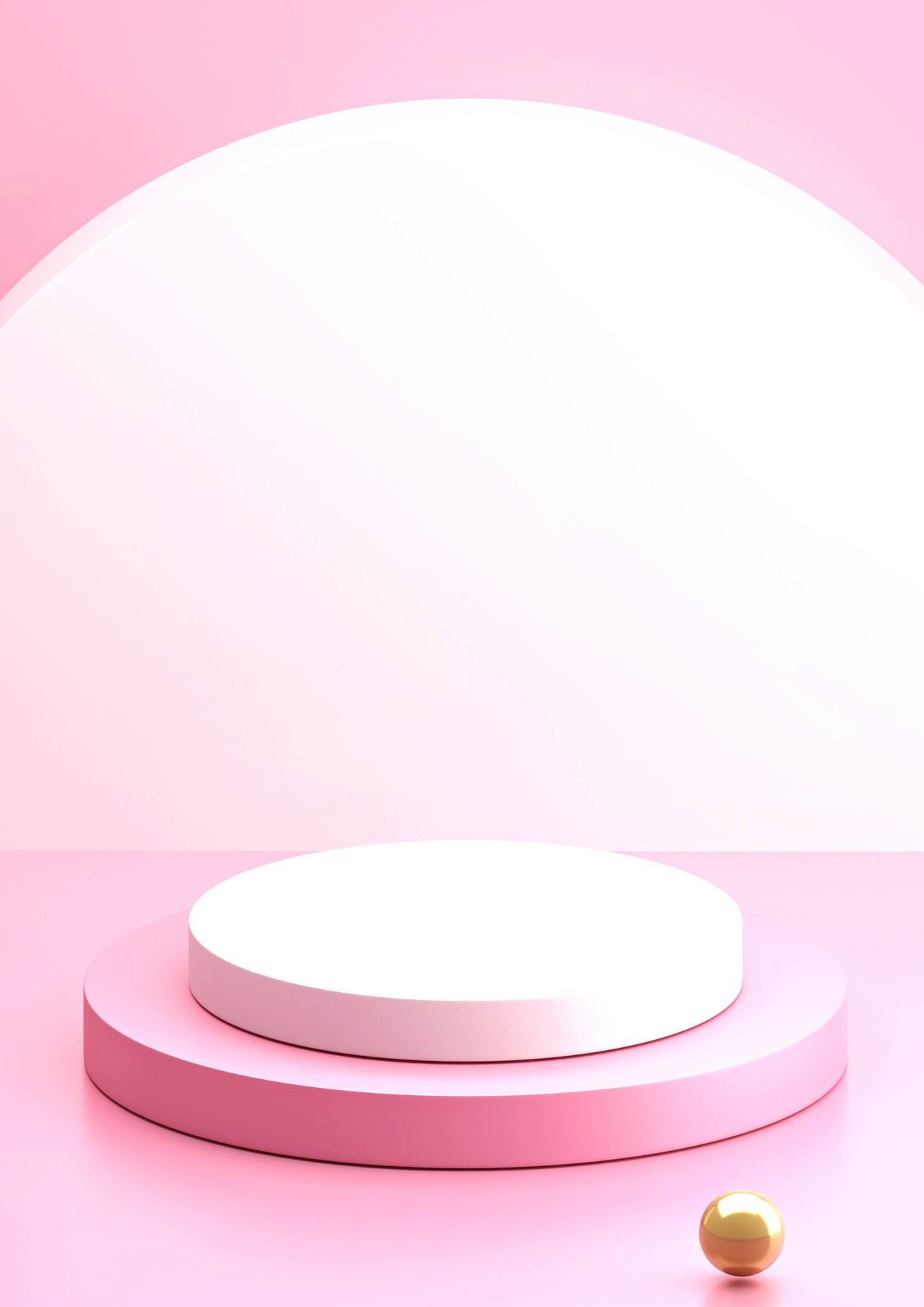 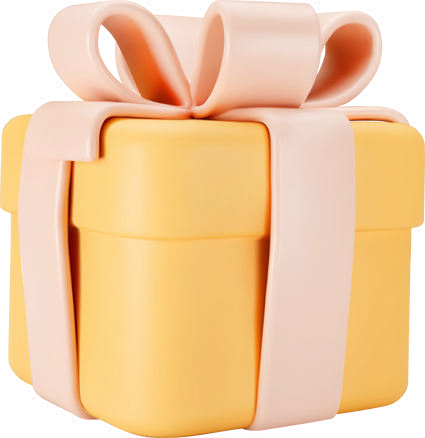 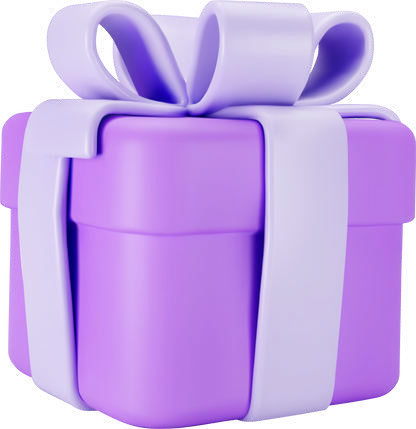 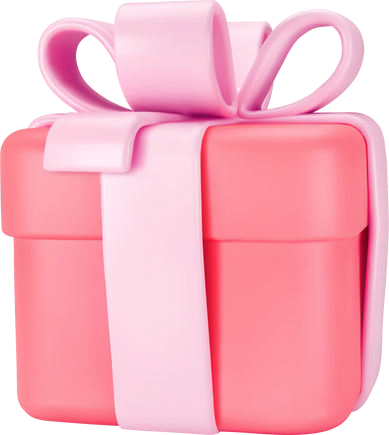 PORTADANOMBRE:TA